Petit Collège de     Provence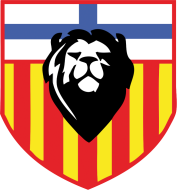 Année scolaire 2023-2024Liste des livres pour la classe de CE1Association Ecole de Provence42, Boulevard Emile Sicard – 13008 Marseille- tel : 04 91 77 28 46secr.primaire@ecoleprovence.frAuteurTitreEditionM CharbonnierMona et ses amis CE1-2018Magnard978-2-210-50412-7Dictionnaire CE-CM nouvelle édition, grand formatHachette junior2814598